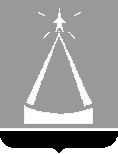 ГЛАВА  ГОРОДА  ЛЫТКАРИНОМОСКОВСКОЙ ОБЛАСТИПОСТАНОВЛЕНИЕ12.07.2016 № 487-пО внесении изменений в  Постановление  Главы города Лыткарино  «Об образовании избирательных участковдля проведения выборов на 2012-2017 годы»В соответствии с п. 2 ст. 19 Федерального закона №67-ФЗ от 12.06.2002 «Об основных гарантиях   избирательных прав и права на участие в референдуме  граждан  Российской Федерации», в целях уточнения границ избирательных участков,  постановляю :1. Внести изменения в  постановление Главы города Лыткарино от 23.11.2012 №1000-п «Об образовании избирательных участков для проведения выборов на 2012-2017 годы», изложив  п. 1  в следующей редакции:«1. Образовать на территории города Лыткарино 20 избирательных участков для  проведения выборов  на 2012-2017 годы:Избирательный участок № 1425В состав участка включены домовладения: 6 микрорайон, дома №№ 1, 3, 4, 5, 5-а, 9, 16, 17, 18, 21, 22, 23, 24, 25. Установить место нахождения участковой избирательной комиссии и место голосования в помещении школы № 6  - 6 микрорайон, стр. 26.Избирательный участок № 1426В состав участка включены  домовладения: 5 микрорайон, квартал 1, дома №№ 12, 13, 14, 16, 17, 18, 19А, 19Б, 20, 20А, 22.Установить место нахождения участковой избирательной комиссии и место голосования в помещении гимназии  № 7 - 5 микрорайон, квартал 1, д. 21. Избирательный участок № 1427             В состав участка включены домовладения: 5 микрорайон, квартал 2, дома №№ 1, 2, 3, 5, 6, 7, 8, 9, 11.Установить место нахождения участковой избирательной комиссии и место голосования в помещении гимназии  № 7 - 5 микрорайон, квартал 1, д. 21.Избирательный участок № 1428В состав участка включены домовладения: 5 микрорайон, квартал 2, дома №№ 10, 10А, 12, 13, 14; ул. Комсомольская, дом № 8; ул. Первомайская, дома №№ 22, 22А, 24, 24А, 26, 26А, 28, 28А, 30А, 32, 32А, 34А, 36/5; ул. Песчаная, дома №№ 1, 5, 34Б; ул. Спортивная, дома №№ 19Б, 21, 25, 26, 29А, 33/1, 36, 39/1.Установить место нахождения участковой избирательной комиссии и место голосования в помещении Московского областного государственного колледжа технологий, экономики и предпринимательства  - ул. Спортивная, д. 24.Избирательный участок № 1429В состав участка включены  домовладения: ул. Коммунистическая, дома №№ 22/18, 24, 26, 28, 28А, 30А; ул. Комсомольская, дома №№ 16, 24А, 24Б; ул. Первомайская, дома №№ 9/12, 11, 13, 15, 15А, 17, 19, 19/1, 21А, 23; ул. Песчаная, дома №№ 4, 6, 8.Установить место нахождения участковой избирательной комиссии и место голосования в помещении школы № 5 - ул. Комсомольская, д. 34.Избирательный участок № 1430В состав участка включены домовладения: 5 микрорайон, квартал 1, дома №№ 5, 7, 8, 9, 10, 11.Установить место нахождения участковой избирательной комиссии и место голосования в помещении гимназии  № 7 - 5 микрорайон, квартал 1, д. 21.Избирательный участок № 1431В состав участка включены домовладения: ул. Нагорная, дома №№ 1, 5, 7, 9, 11, 13; 5 микрорайон, квартал 1, дома №№ 1, 2, 3, 4, 6; ул. Колхозная, дома №№ 1, 2,  2 корп.1, 3, 4, 4 корп.2, 5, 6, 7, 8, 9, 10, 11, 12, 13, 14, 15, 17, 18, 18А, 19, 20, 21, 22, 22А, 23, 24, 25, 26, 27, 28, 30, 32, 34, 36, 40, 44, 46, 48, 50, 52, 54, 56, 56А, 58, 60, 62, 62А, 66, 68, 70, 72, 74, 74А, 78, 80, 80А, 84, 88, 92, 94, 94А, микрорайон 4а, дома №№1,2, 3.Установить место нахождения участковой избирательной комиссии и место голосования в помещении школы № 5 - ул. Комсомольская, д. 34.Избирательный участок № 1432   В состав участка включены домовладения: 7 квартал, дома №№ 5А, 5Б, 7, 9, 11, 15, 17; ул. Комсомольская, дома №№ 26, 28, 30, 32.Установить место нахождения участковой избирательной комиссии и место голосования в помещении школы № 5 - ул. Комсомольская, д. 34.Избирательный участок № 1433В состав участка включены домовладения: квартал 7, дома №№ 1, 2, 3А, 3Б, 4, 8, 12А, 12Б, 13, 14; ул. Колхозная, дома №№ 6 корп. 1, 6 корп. 2, 13В, 110, 112, 118, 120, 128, 132, 134, 137, 138, 139, 140, 141, 142, 144, 146, 150, 152, 154, 156; ул. Советская, дом № 14.Установить место нахождения участковой избирательной комиссии и место голосования в помещении спорткомплекса  “Кристалл” – проезд Шестакова, стр.2.Избирательный участок № 1434В состав  участка включены домовладения: ул. Коммунистическая, дома №№ 14, 16, 18, 20/11; ул. Комсомольская, дома №№ 1/11, 9, 9А; ул. Первомайская, дома №№ 5, 5Б, 7/7, 16,  18/5; ул. Советская, дома №№ 3/12, 4, 6/14, 8, 8 корп.1, 8 корп. 2, 12; ул. Спортивная, дома №№ 5/1, 7/2, 9.Установить место нахождения участковой избирательной комиссии и место голосования в помещении ДК “Мир” - ул. Ленина, д. 2-а.Избирательный участок № 1435В состав участка включены домовладения: квартал 3-а, дома №№ 16, 18, 20, 21, 23, 24, 25, 29; ул. Спортивная, дом № 12, 20;  ул. С. Степанова дом  № 2.Установить место нахождения участковой избирательной комиссии и место голосования в помещении Московского областного государственного колледжа технологий, экономики и предпринимательства  - ул. Спортивная, д. 24.Избирательный участок № 1436В состав  участка  включены  домовладения: ул. 2 Лесная Сторожка; 4 Лесная Сторожка; квартал 3А, дома №№ 1А, 2, 3, 4, 5, 6, 7, 7А, 8, 9, 10, 12, 22; ул. С. Степанова, дома №№ 4, 6.Установить место нахождения участковой избирательной комиссии и место голосования в помещении гимназии  № 4 - квартал 3-а, дом 11.Избирательный участок № 1437В состав участка включены домовладения:  квартал 3А, дома №№ 13, 13А, 15, 15А, 17, 26, 27, 28, 28А; ул. Спортивная, дома №№ 8, 13.Установить место нахождения участковой избирательной комиссии и место голосования в помещении ДК “Мир” - ул. Ленина, д. 2-а.Избирательный участок № 1438В состав участка включены  домовладения: ул. Октябрьская, дома №№ 2, 2А, 4, 6; ул. Первомайская, дома №№ 2, 3/5, 4, 6, 10; ул. Спортивная, дома №№ 1, 2, 2А, 3, 4, 6.Установить место нахождения участковой избирательной комиссии и место голосования в помещении ДК “Мир” - ул. Ленина, д. 2-а.Избирательный участок № 1439В  состав участка  включены домовладения: ул. Ленина, дома №№ 1, 5, 9; ул. Октябрьская, дома №№ 3, 5, 7/8, 10, 12, 14, 16, 18, 24, 26, 30; ул. Пионерская, дома №№ 1/11, 3, 5, 7, 9, 11; ул. Ухтомского, дома №№ 3, 4, 5, 6, 7, 8, 9, 10, 12.Установить место нахождения участковой избирательной комиссии и место голосования в помещении  ДК “Центр молодежи” - ул. Парковая, д. 16.Избирательный участок № 1440В состав участка включены  домовладения: ул. Октябрьская, дома №№ 1, 9, 11, 13, 15, 17, 19, 21, 25; ул. Парковая, дома №№ 1, 4, 6, 9, 12, 18;  Детгородок Зил; Тураевская Лесная Сторожка 1, 2; Промзона Тураево, стр.10, дом № 1; Промзона Тураево ВП 5383 МОРФ.Установить место нахождения участковой избирательной комиссии и место голосования в помещении   ДК “Центр молодежи” - ул. Парковая, д. 16.Избирательный участок № 1441В состав участка включены домовладения: ул. Набережная, дома №№ 18/1, 18/2,  20, 20А, 20Б, 20В, 22, 22А, 22Б; ул. Парковая, дома №№ 26, 28, 30/24; ул. Сафонова, дома №№ 2, 4, 6, 8, 8 корп.1. Установить место нахождения участковой избирательной комиссии и место  голосования  в  помещении  музыкальной  школы  -  ул. Сафонова, д. 2-а.Избирательный участок № 1442   В состав участка включены домовладения: ул. Ленина, дома №№ 19, 21, 23, 25, 27; ул. Набережная, дома №№ 1; ул. Ухтомского, дома №№ 9А, 11, 13, 15, 17, 19, 21, 23, 25, 26, 27, 28, 29, 31/2; ул. Колхозная, дом 6, корп. 4.Установить место нахождения участковой избирательной комиссии и место  голосования  в  помещении  школы № 2 - ул. Пионерская, д.6.Избирательный участок № 1443В  состав участка включены  домовладения: ул. Набережная, дома №№ 3, 5, 6, 7, 8, 9, 10, 11, 12, 12А, 14, 14А, 14Б, 18, 18А, 18Б, 18В.Установить место нахождения участковой избирательной комиссии и место голосования в помещении школы №3   - ул. Октябрьская, д. 27. Избирательный участок № 1444В состав участка включены домовладения: ул. Коммунистическая, дома №№ 53, 54, 55, 56, 58, 59, 60, 61, 62, 63; ул. Ленина, дома №№ 6, 8; ул. Пионерская, дома №№ 10, 12; ул. Советская, дома №№ 7, 9, 11, 13, 15; ул. Ухтомского, дома №№ 14, 16, 18, 20, 22, 24. Установить место нахождения участковой избирательной комиссии и место голосования в помещении  школы № 2 - ул. Пионерская, д.6.».2. Признать  утратившими силу:- Постановление Главы города Лыткарино «О внесении изменений и дополнений  в  постановление  Главы города Лыткарино от 23.11.2012 №1000-п «Об образовании избирательных участков для проведения выборов на 2012-2017 годы»  от 15.07.2013 №517-п ;- Постановление Главы города Лыткарино «О внесении изменений и дополнений  в  постановление  Главы города Лыткарино от 23.11.2012 №1000-п «Об образовании избирательных участков для проведения выборов на 2012-2017 годы»  от 15.07.2015 №392-п . 3. Заместителю Главы Администрации города  - управляющему делами Администрации г. Лыткарино  Дьячкову С.В. обеспечить опубликование  настоящего постановления   в установленном порядке и размещение  на официальном  сайте города Лыткарино  в сети «Интернет».Е.В.Серёгин